QR – кодыКонсультационных центров ДОО        МБДОУ д/с № 5                                                          МБДОУ д/с № 6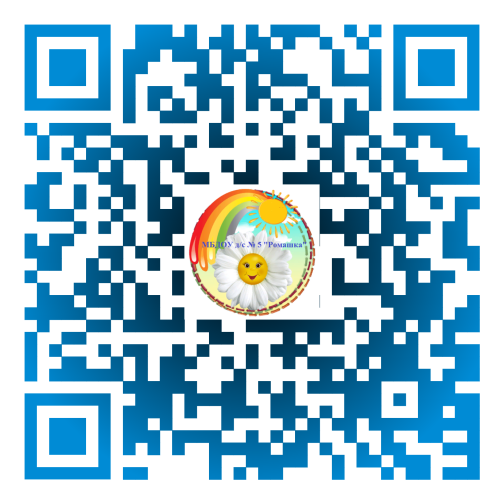 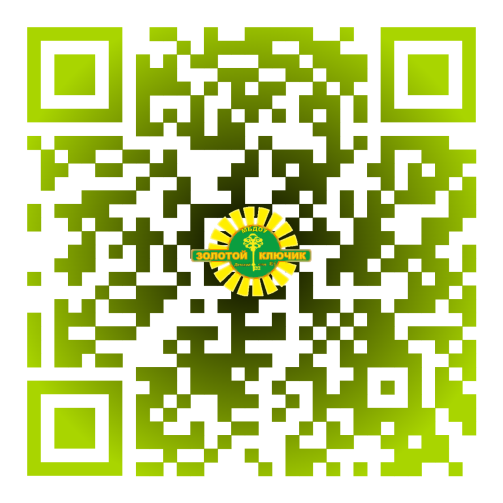         МБДОУ д/с № 7                                                                 МБДОУ д/с № 8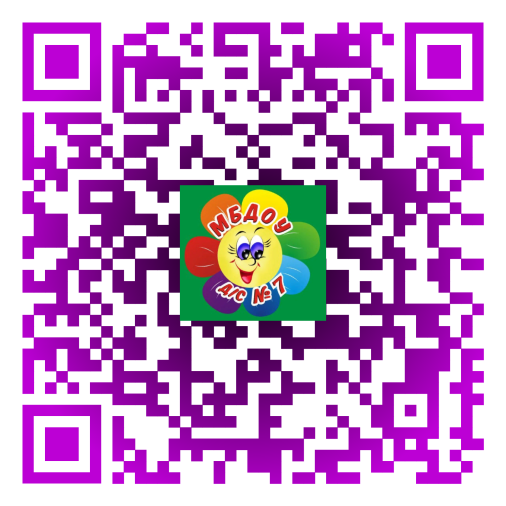 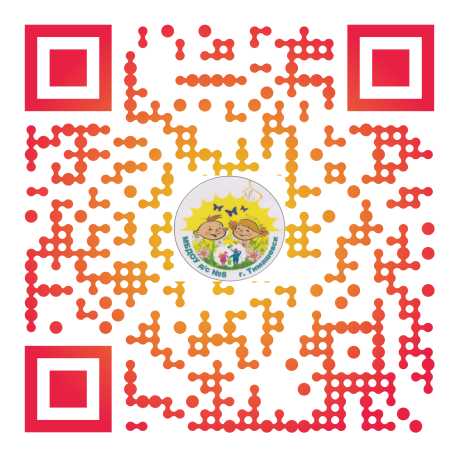          МБДОУ д/с № 10                                                     МБДОУ д/с № 12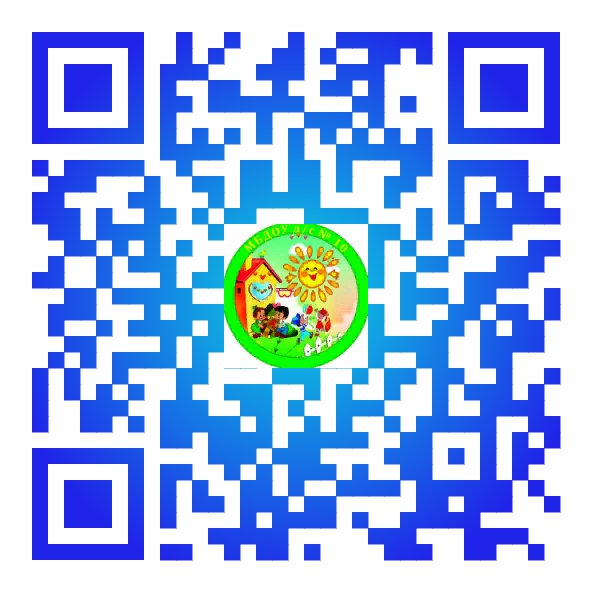 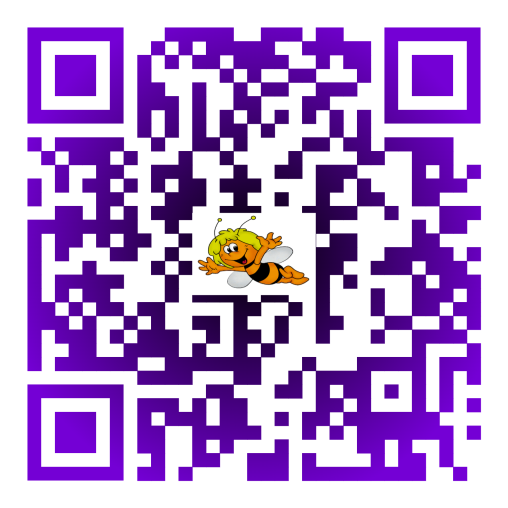             МБДОУ д/с № 14                                                      МАДОУ д/с № 18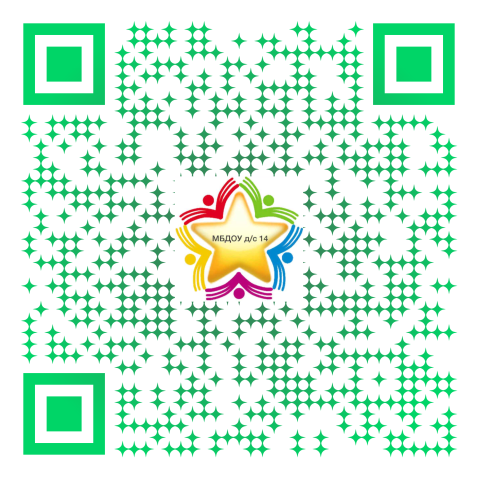 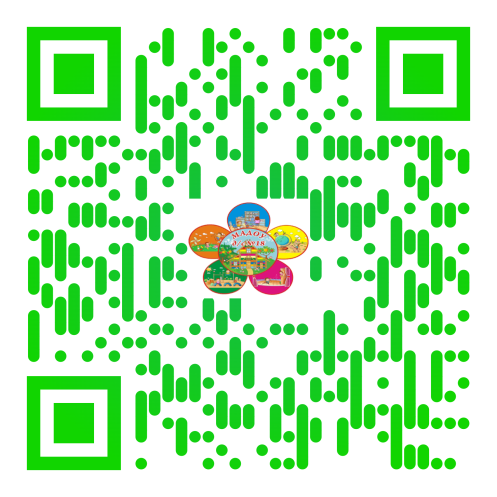           МБДОУ д/с № 19                                               МБДОУ д/с № 20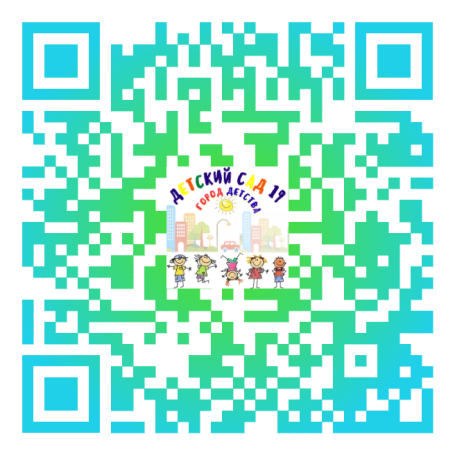 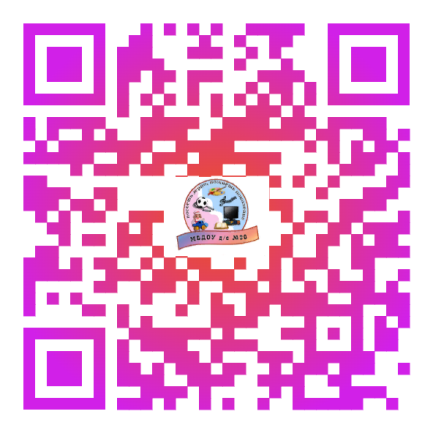           МБДОУ д/с № 21                                                    МБДОУ д/с № 32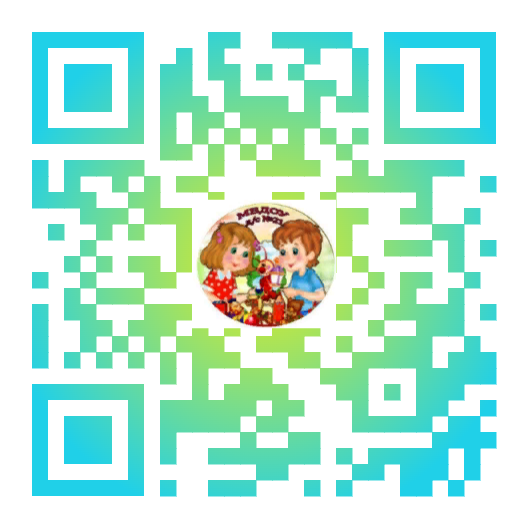 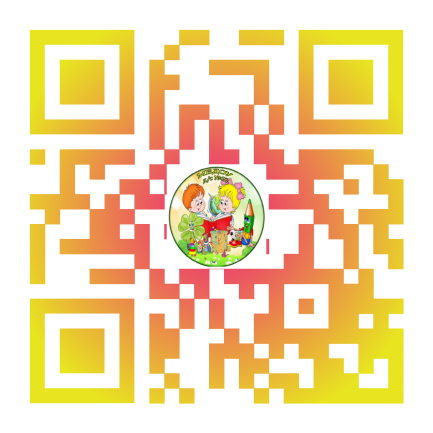              МБДОУ д/с № 37                                               МБДОУ д/с № 40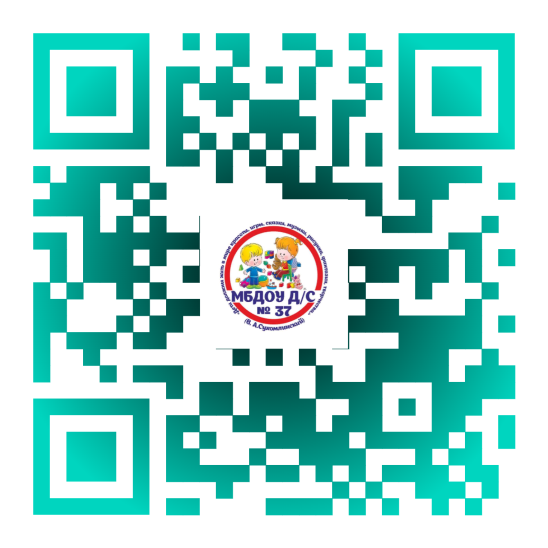 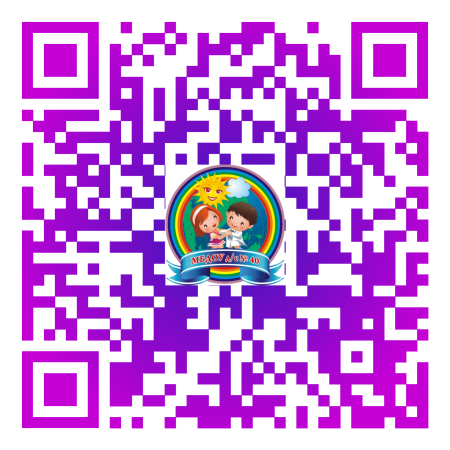 